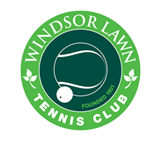 Summer Squads at Windsor 2021July 2021Dear ParentWe are delighted that your child is attending the Summer Squad.  Our guiding principles for the Squad are to have fun at Windsor, and to keep your child, our staff and other members safe.  So, we would like you to read this letter and talk to your child about attendance at the Summer Squad. Keeping Everyone Safe - Covid 19 ScreeningWe attach the Covid 19 screening form, for your completion.  This needs to be returned to simon@windsortennis.co.uk, within 24 hours of the date of commencement of the Squad that you have chosen.  The Club will keep that information on its system for the duration of the Squad. If your circumstances change you need you tell us of the changes within your household as these could adversely impact on the wellbeing of other children or staff.   In particular, tell us by emailing simon@windsortennis.co.uk  if your child or a member of your household has:-Been In contact with a person with or displaying the symptoms of Covid 19 in the last 10 days; or Displays symptoms of Covid 19, however mild;  – i.e. new cough/fever/shortness of breath/excessive fatigue/ sore throat/ loss of smell or taste.If any of the above apply to you or your household, you must follow the NI Executive Guidance and Regulations, to minimise the spread of Covid-19 within the community.  Both the NI guidance and Regulations can be accessed on www.nidirect.gov.uk .  In such circumstances, Windsor LTC will refund you the money for the week(s) that your child has missed at Squads.  This is to encourage you not to bring your child to the Club if they are potentially infectious with Covid-19. Before your Child Arrives at WindsorThe Summer Camp runs from;- 10am to 12.30PM Monday – Friday;13.00 to 15.30 PM Monday-  Friday;Entrance will be via the side gate; your child needs to be Tennis Ready to walk straight onto the court. The Summer Camp will be run in accordance with  Tennis Ireland/Ulster Tennis guidance.  However, please explain to your child the importance of social distancing, sanitising hands, and good respiratory etiquette. The coaches will go through all of this again at the commencement of each session and alcohol gel will be available before and after each session.  For “track and trace” purposes, a log of names will be kept of attendance at each Squad session. Other things to think about before your child leaves home are: -Travel in your own car to the Club;Have a tissue to capture coughs etc; andBathroom facilities are available, if necessary.  They will be shown, by a member of staff, which bathroom to use and will be encouraged to practice good hygiene. At the ClubYou are welcome to stay and have a cup of coffee/tea upstairs and preferably sitting on the balcony.  The receptionist  will bring you your refreshment upstairs.  Please note that, at the time of writing this letter, you must wear a mask indoors, unless exempt. In advance of your child coming to the Club we would ask you to:Encourage your child to sanitise their hands pre and post the Squad session;Talk to your child, in advance, about the importance of good behaviour and listening to the coaches ; Explain to your child that in the event of inclement weather, children will be able to use Corry Hall.  In accordance with WHO guidance children aged 12 or over will be asked to wear a mask whilst inside the Clubhouse. Younger children do not have to wear a mask but could do so if you wish. Highlight, that egress from Corry Hall will be through the emergency door, which will be open for the duration of usage of Corry Hall and exit out through the main gate. Going Home Please be good enough to pick up your child promptly at the end of a session.  Travelling home in your own car is recommended. We do hope that your child enjoys the Summer Squad and that they will come to the Club to play tennis as often as possible. Please now complete the attached screening form.If you have any questions relating to Covid 19 procedures, you can ask by emailing covid@windsortennis.co.uk.Greg O’ Rawe						Gayle Gibson Chair of Council 						Captain COVID 19 - Self Report Screening FormParents with children wishing to attend Windsor LTC Summer Squad are required to complete this self-report screening form as a precondition to authorised participation in the Squad.  In addition, should any of the information requested change during the weeks of the Squad, you must inform the Club via email on simon@windsortennis.co.ukPlease complete the form fully, within 24 hours of commencement of the Squad and return it to simon@windsortennis.co.uk.  Simon McFarland, Director of Tennis, will determine if your child satisfies the conditions of entry .Squad Commencement Date -------------------------------------------------------------Name of Child	                  -------------------------------------------------------------Contact telephone number of parent ---------------------------------------------------Contact email address	        --------------------------------------------------------------Has your child been outside of the Republic of Ireland or UK in the last in last 10 days*?Please circle: 		YES  			NOIf yes, you will need to comply with the NI Executive Regulations on the traffic light system on self-isolation /quarantine restrictions for amber/red listed countries.  For the UK/ROI and Channel Islands (Common Travel Area), please be aware of other NI guidance.  The latest guidance and Regulations are available on www.nidirect.gov.uk Has your child been in contact with a person with or displaying symptoms of Covid 19 in the last 10 days*?Please circle: 		YES 			NODoes your child now have, or have they recently had (within the last week) any of the following symptoms*?Please circle:Cough					YES			NOFever					YES			NOShortness of Breath			YES 			NOExcessive fatigue/tiredness		YES			NOSore throat				YES 			NOLoos of smell/taste			YES			NODo you give permission for your child to be photographed and/or filmed by or on behalf Windsor Tennis Club for promotional purposes**?  Please circle 				YES			NO*I, the undersigned, accept and support the measures taken by Windsor LTC as a means of trying to prevent the spread of Covid 19 amongst players, staff and the community.I have completed this form truthfully and accept willingly that as a result of my responses above that Windsor LTC, in accordance with its current procedures, may deny my child entry for a period of time.Signature of Parent _______________________________________Date of Completion of Form ________________________________Note:- Further to the outbreak of Covid-19, Windsor LTC is adhering to the guidance of the NI Executive, Ulster Tennis, and Tennis Ireland in an effort to contain the spread of Covid-19, and to promote a safe environment for other children, members and staff.  This screening procedure is one of our measures to identify any potential cases at the earliest opportunity.  ** Question 4 relates to General Data Protection Regulation. Windsor Tennis Club will comply with your wishes during the Summer Squad. 